avant-projet de fusion des rÉsolutionS 71, 72 ET 151RÉSOLUTION 71 (RÉV. )Plan stratégique de l'Union pour la période [Sources: Rés. 71, Rés. 72, Rés. 151]La Conférence de plénipotentiaires de l'Union internationale des télécommunications (),considérantles dispositions de la Constitution de l'UIT et de la Convention de l'UIT relatives aux politiques et plans stratégiquesnotantles défis que devra relever l'Union pour s'acquitter de ses missions dans l'environnement des télécommunications/technologies de l'information et de la communication (TIC) en mutation constante ainsi que le contexte de l'élaboration et de la mise en oeuvre du plan stratégique, tel qu'il est décrit dans l'Annexe  de la présente résolution,reconnaissanta)	l'expérience acquise dans la mise en oeuvre du plan stratégique de l'Union pour la période ;b)	;c)	que la coordination efficace entre le plan stratégique et le plan financier, décrite dans l'Annexe 1 de la Décision 5 (Rév. ) de la présente Conférence, peut se faire par le biais de la réimputation des ressources du plan financier aux différents Secteurs, puis aux buts et objectifs du plan stratégique, comme indiqué dans l'Annexe  de la présente résolution,soulignanta)	que les plans opérationnel et financier de l'UIT devraient énoncer les de l'Union, et les ressources associées et qu'ils pourraient être efficacement utilisés, notamment pour:–	suivre les progrès accomplis dans la mise en oeuvre  de l'Union;–	améliorer la capacité qu'ont les Etats Membres et les Membres des Secteurs d'évaluer, en utilisant des indicateurs de performance, ;–	améliorer l'efficacité;–	assurer la transparence, en particulier dans l'application du recouvrement des coûts;–	encourager la complémentarité entre l'UIT et d'autres organisations internationales ou régionales de télécommunication compétentes;)	qu'il faut mettre en place des mécanismes de supervision efficaces et précis pour que le Conseil de l'UIT puisse bien suivre les progrès accomplis dans la coordination des stratégique, opérationnelle et financière et évaluer la mise en oeuvre  plan ;soulignantque l'objectif de la BAR et de la GAR est de faire en sorte que des ressources suffisantes soient allouées aux activités ayant un rang de priorité élevé afin de parvenir aux résultats prévus,décided'adopter le plan stratégique pour la période  la présente résolution,charge le Secrétaire général1	 cadre UIT de présentation des résultats pour le plan stratégique de l'Union pour la période , conformément aux principes de la BAR et de la GAR;	sur la mise en oeuvre du plan stratégique pour la période  et sur les résultats obtenus par l'Union dans la réalisation de ses buts et objectifs  plan  de l'évolution de l'environnement des télécommunications/TIC et/ou  de l'évaluation des résultatsen apportant toutes les modifications nécessaires pour veiller à ce que le plan stratégique facilite  de l'UIT, compte tenu des propositions formulées par les groupes consultatifs des Secteurs, des décisions prises par les conférences et les assemblées des Secteurs et de l'évolution de l'orientation stratégique des activités de l'Union dans  limites financières fixées par la Conférence de plénipotentiairesen assurant la coordination entre les plans stratégique, financier et opérationnels;charge le Conseil1	de contrôler l'évolution ultérieure du cadre UIT de présentation des résultats la mise en oeuvre du plan stratégique;2	de  la mise en oeuvre du plan stratégique pour la période  et, au besoin, d'adapter le plan stratégique sur la base des rapports du Secrétaire général;3	de présenter à la prochaine Conférence de plénipotentiaires une évaluation des résultats du plan stratégique pour la période , ainsi qu'un projet de plan stratégique pour la période ,	d'évaluer les progrès réalisés dans la coordination des fonctions stratégique, financière et opérationnelle ainsi que dans la mise en œuvre de la planification opérationnelle, invite les Etats Membresà contribuer, par une réflexion aux niveaux national et régional sur les questions de politique générale, de réglementation et d'exploitation, au processus de planification stratégique entrepris par l'Union pendant la période précédant la prochaine Conférence de plénipotentiaires, afin:–	de renforcer l'efficacité de l'Union dans la réalisation de ses objectifs, tels qu'ils sont énoncés dans ses instruments, en participant à la mise en oeuvre du plan stratégique;–	d'aider l'Union à répondre aux nouvelles aspirations de toutes ses parties prenantes, dans un environnement où les structures nationales de fourniture des services de télécommunication/TIC continuent d'évoluer,prie instamment les Etats Membresd'établir une liaison avec le secrétariat au tout début de l'élaboration de propositions ayant des incidences financières, afin que le programme de travail et les besoins associés en matière de ressources puissent être identifiés et, dans toute la mesure possible, inclus dans ces propositionsinvite les Membres des Secteursà faire connaître leurs vues sur le plan stratégique de l'Union par l'intermédiaire du Secteur dont ils sont Membres et des groupes consultatifs correspondants.______________Groupe de travail du Conseil chargé d'élaborer 
le Plan stratégique et le Plan financier pour la 
période 2020-2023Troisième réunion – Genève, 15-16 janvier 2018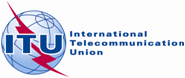 Document CWG-SFP-3/7-F8 décembre 2017Original: anglais